SØKNAD OM FRITAK FRA RENOVASJONSORDNINGENHadeland og Ringerike Avfallsselskap AS • Musmyrveien 10 • 3520 Jevnaker • Org.nr: 966 494 816Telefon: 61 31 47 20 • E-post: firmapost@hra.no • Nettside: www.hra.no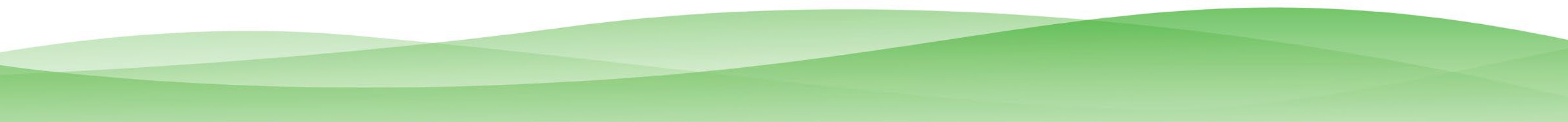 OpplysningspliktEventuelle endringer i abonnementet skal meldes skriftlig til HRA. Eier er ansvarlig for at HRA til enhver tid har riktige opplysninger om eiendom/abonnement. Dersom fritak innvilges på grunnlag av ukorrekte eller manglende opplysninger fra abonnent, vil HRA etterfakturere fra fritaksdato. Det samme gjelder dersom eiendommen benyttes før minimumsperioden har utløpt. Etterfakturert beløp blir fakturert eier på faktureringstidspunktet.Spesifikasjon til punkt 2.5Vennligst forklar hvorfor eiendommen skal stå ubebodd, tidsrom og hva som skal skje med eiendommen.Gjelder søknaden falleferdig hytte vennligst beskriv utfyllende om hyttas tilstand. Foreligger det takst, vennligst send med kopi av denne. Bilder må vedlegges.Forklaring:Dato og underskrift…………………………………….	………………………..………………Signatur	Store bokstaverInnvilgelse/avslag av fritak blir meddelt skriftlig.Søknad sendes per e-post til firmapost@hra.no eller i posten til: HRA As, Musmyrveien 10, 3520 Jevnaker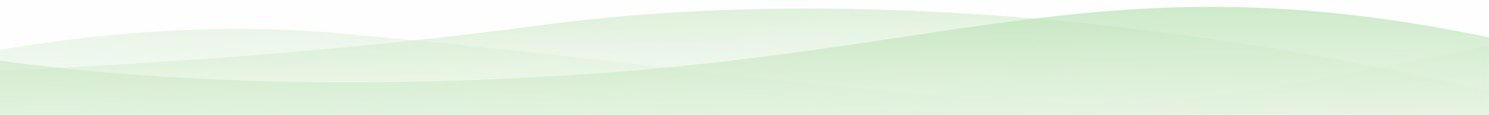 1. Opplysninger om søker1. Opplysninger om søker1. Opplysninger om søker1. Opplysninger om søker1. Opplysninger om søker1. Opplysninger om søker1.1Navn1.2TelefonE-post1.3PostadressePostnummer + sted2. Opplysninger om eiendom2. Opplysninger om eiendom2. Opplysninger om eiendom2. Opplysninger om eiendom2. Opplysninger om eiendom2. Opplysninger om eiendom2.1Eiendommens adresse2.2Kommune2.3GårdsnummerBruksnummer Feste/seksjonsnummer2.4BoligtypeEneboligSeksjonert leilighetFritidseiendom. Fritak innvilges kun hvis hytta erfalleferdig/kondemnabel (Kan bli befart)EneboligSeksjonert leilighetFritidseiendom. Fritak innvilges kun hvis hytta erfalleferdig/kondemnabel (Kan bli befart)EneboligSeksjonert leilighetFritidseiendom. Fritak innvilges kun hvis hytta erfalleferdig/kondemnabel (Kan bli befart)EneboligSeksjonert leilighetFritidseiendom. Fritak innvilges kun hvis hytta erfalleferdig/kondemnabel (Kan bli befart)2.5Årsak til søknad.Huset skal rives/er revet.Huset skal stå ubebodd. Spesifiser på side 2.Fritidseiendom er falleferdig/kondemnabel. Dokumentasjon -takst eller bilder.Fritak innvilges ikke ved salg av bolig/fritidseiendom.Huset skal rives/er revet.Huset skal stå ubebodd. Spesifiser på side 2.Fritidseiendom er falleferdig/kondemnabel. Dokumentasjon -takst eller bilder.Fritak innvilges ikke ved salg av bolig/fritidseiendom.Huset skal rives/er revet.Huset skal stå ubebodd. Spesifiser på side 2.Fritidseiendom er falleferdig/kondemnabel. Dokumentasjon -takst eller bilder.Fritak innvilges ikke ved salg av bolig/fritidseiendom.Huset skal rives/er revet.Huset skal stå ubebodd. Spesifiser på side 2.Fritidseiendom er falleferdig/kondemnabel. Dokumentasjon -takst eller bilder.Fritak innvilges ikke ved salg av bolig/fritidseiendom.2.6Fritaksperiode.I Gran, Lunner, Jevnaker og Hole gis kun fritak hvis eiendom står ubebodd minst 12 sammenhengende måneder. I Ringerike er fritakskravet minst 6 måneder.Fritaksperiode.I Gran, Lunner, Jevnaker og Hole gis kun fritak hvis eiendom står ubebodd minst 12 sammenhengende måneder. I Ringerike er fritakskravet minst 6 måneder.Tidsperiode det søkes fritak for,fra dato:………………..	til dato:………..………NB: Gjelder kun fremover i tid da avfallsbeholderne hentes inn ved innvilgetsøknad.Tidsperiode det søkes fritak for,fra dato:………………..	til dato:………..………NB: Gjelder kun fremover i tid da avfallsbeholderne hentes inn ved innvilgetsøknad.Tidsperiode det søkes fritak for,fra dato:………………..	til dato:………..………NB: Gjelder kun fremover i tid da avfallsbeholderne hentes inn ved innvilgetsøknad.